SEMİNER DEĞERLENDİRME FORMU201..../ 201.... GÜZ / BAHARAnabilim Dalımız Yüksek lisans öğrencisi ……………………………………. seminerini ....../....../20... tarihinde sunmuştur. Seminer tarafımızdan Başarılı / Başarısız olarak kabul edilmiştir.Danışman Öğretim Üyesi				              	   Anabilim Dalı Öğretim Üyesi    Adı-Soyadı (imza)							Adı-Soyadı (imza) Ana Bilim Dalı Başkanı Adı-Soyadı (imza)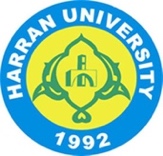 T.C.HARRAN ÜNİVERSİTESİSAĞLIK BİLİMLERİ ENSTİTÜSÜ MÜDÜRLÜĞÜÖĞRENCİ BİLGİLERİÖĞRENCİ BİLGİLERİÖĞRENCİ BİLGİLERİÖĞRENCİ BİLGİLERİAdı Anabilim Dalı:Soyadı Programı:Öğrenci No Statüsü:Yüksek LisansSEMİNERİNSEMİNERİNSEMİNERİNSEMİNERİNBaşlığıVerildiği Tarih............/........../......................../........../......................../........../............Verildiği Yer